Liste  des  élèves  primés  aux  Lauriers d’Or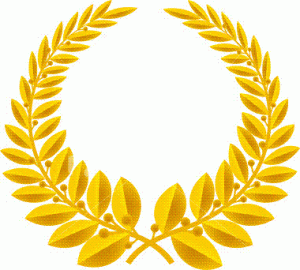 Elèves de 6ème 1Elèves de 6ème 2Elèves de 6ème 3Elèves de 6ème 4Elèves de 6ème 5Elèves de 5ème 1Elèves de 5ème 2Elèves de 5ème 3Elèves de 5ème 4Elèves de 5ème 5Elèves de 5ème 6Elèves de 5ème 7